广东省滨海土木工程耐久性重点实验室2018年开放基金申请指南广东省滨海土木工程耐久性重点实验室，暨深圳市土木工程耐久性重点实验室，依托于深圳大学，利用已具备的学科优势和基础，以滨海环境中土木工程全寿命服役理论和关键技术为研究特色，力求建立民生工程和重大基础设施建设的可持续性保障体系。一、开放基金设立的目的充分发挥和利用重点实验室良好的科学研究条件，面对国内开放，吸引和资助优秀学者，特别是青年学者来重点实验室开展高水平研究，加强合作、增进交流，提高重点实验室研究水平。二、拟开放的课题研究方向混凝土结构耐久性保障策略及规范化实施；混凝土结构耐久性评估及全寿命设计；混凝土结构加固技术及耐久性研究；超高性能混凝土材料性能及结构性能研究；新型胶凝材料的组成、结构和物理化学过程测试与理论分析；相变储能材料及节能应用技术；海蚀与复杂应力耦合下混凝土材料及RC 构件力学性能和时变规律；建筑垃圾及城市固废资源化再生利用技术；纳米增强水泥基复合材料技术；混凝土结构耐久性相关的基本信息采集及数据库构建。三、开放基金管理开放基金主要资助与上述研究方向、内容相关的课题；课题研究期限2018年10月~2020年10月，合计2年；开放课题支持经费额度一般为2万元，具体资助额度根据申请内容由重点实验室商议决定；重点实验室每年检查课题执行情况，发现未完成计划时，有权暂时终止、调整或取消项目及基金资助；开放课题，中期结束1个月内（即2019年8月1日前），需提交进展报告电子文件（WORD文件）一份；开放课题结题时，提交研究工作总结及结题报告电子文件1套（WORD文件）；是否到重点实验室作结题汇报待通知；开放基金资助的课题研究成果，归属项目组成员及广东省滨海土木工程耐久性重点实验室（深圳市土木工程耐久性重点实验室）共有。四、申请人条件及申请程序1. 申请人条件在上述拟开放的课题研究方向有一定研究基础、具中级以上职称（或博士学位）的教师或研究人员。2. 申请程序⑴申请人根据实验室开放基金的拟开放的课题研究方向，填写《广东省滨海土木工程耐久性重点实验室开放基金申请书》一式四份，签字盖章后，向本实验室提出申请（邮寄），同时提交申请书电子文件（WORD或者PDF文件）；⑵由广东省滨海土木工程耐久性重点实验室主任或常务副主任批准，给予资助项目立项书和编号；⑶本年度开放课题申请截止日期为2018年10月15日止；是否获得资助的评审结果在2018年10月30日前通知。⑷邮寄地址：518060广东省深圳市深圳大学土木工程耐久性重点实验室C509房间，彭珊；电话：15920093379；email：609390831@qq.com广东省滨海土木工程耐久性重点实验室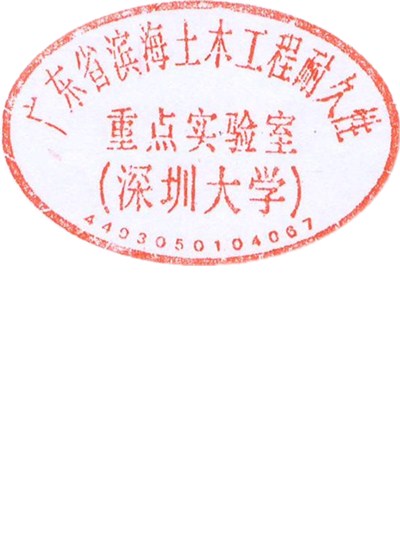 主任  李大望常务副主任  龙武剑二〇一八年九月广东省滨海土木工程耐久性重点实验室2018年开放基金经费管理规定一、开放课题经费规定广东省滨海土木工程耐久性重点实验室（深圳大学）开放基金，属于广东省财政厅及深圳市财政局国拨经费；申请批准，获得立项后，科研经费将转入申请者所在单位；开放基金经费，分两次拨付；课题立项后（2018年12月），拨付50%，中期检查结束后（2019年9月），拨付50%；结题时，需提供所在单位财务出具的“项目经费使用明细”。二、开放课题经费管理所有经批准的广东省滨海土木工程耐久性重点实验室2018年度开放课题基金项目主持人，需按照下述规定使用经费：严格遵守深圳大学科技部关于重点实验室开放课题基金经费的规定；经费使用依据纵向课题经费管理办法，可以支付开放课题基金研究过程的如下费用：⑴ 与课题有关的研究费用，包括试验费、材料费、加工费、仪器设备的使用费、印刷费、论文发表费等，不得低于资助额度的60%；⑵ 研究人员的学术活动以及差旅费；⑶ 申请者的业务费用，不得高于资助额度的15%；广东省滨海土木工程耐久性重点实验室主任  李大望常务副主任  龙武剑二〇一八年九月广东省滨海土木工程耐久性重点实验室2018年开放基金论文成果管理规定一、成果表现形式开放课题，（1）至少在SCI期刊上发表学术论文1篇；或（2）提供对混凝土结构耐久性研究有重要支撑作用的采样标本和数据信息，并提交完整的背景报告。上述论文成果是指与开放基金申请书研究内容相关的研究成果；论文发表前，需将论文题目、摘要及拟投刊物等信息发送到重点实验室，协商确定发表事宜；成果还包括：电子版的中期报告及结题报告（WORD或者PDF文件）；项目结题后，成果优秀者，可申请进一步资助。二、成果标注方式1. 单位标注中文：广东省滨海土木工程耐久性重点实验室，深圳大学；深圳市土木工程耐久性重点实验室，深圳大学英文：Guangdong Provincial Key Laboratory of Durability for Marine Civil Engineering, Shenzhen University；Shenzhen Durability Center for Civil Engineering, Shenzhen University2. 开放基金资助标注中文：广东省滨海土木工程耐久性重点实验室开放基金资助GDDCE 18-XX；英文：Project (GDDCE 18-XX) supported by Guangdong Provincial Key Laboratory of Durability for Marine Civil Engineering, Shenzhen Durability Center for Civil Engineering, Shenzhen University广东省滨海土木工程耐久性重点实验室主任  李大望常务副主任  龙武剑二〇一八年九月